 ARTICLE EVALUATION FORMArticle No                     :Name of the Article	:EVALUATION CRITERIA EVALUATION RESULTADDITIONAL EXPLANATIONS REFEREE INFORMATION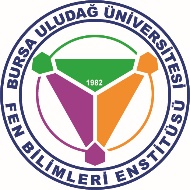 INTERNATIONAL JOURNAL OF SCIENCE, TECHNOLOGY AND DESIGNULUSLARARASIBİLİM, TEKNOLOJİ VE TASARIM DERGİSİISSN:Evaluation Question EnoughPartly EnoughNot Enough Is the subject and content of the article suitable for our journal?Is the title of the article suitable for the content of the article?Summary; Does it cover the purpose of the study, the findings and suggestions obtained according to the method applied?Are your keywords sufficient and appropriate?Are Turkish and English abstracts compatible?Are the resources used in the article sufficient, current and relevant to the subject of the study?Is the subject and purpose of the study sufficiently emphasized in the introduction? Is the research method or methods used appropriate for the subject of the study? Are the findings of the research correctly explained according to the method or methods followed? Are the Figures and Tables arranged appropriately and understandable according to the research data?Have the research findings been sufficiently discussed?Was the results section presented (without repetition) unlike the findings?Is the language of study plain and understandable enough?Does the study have any unique value in terms of its contribution to science?Are journal writing rules followed? The article can be published in its current form			The edits can be published after being checked by the editorI would like to review again after the corrections are made It is not suitable to publishIn addition to the above mentioned evaluation, please indicate the issues and suggestions you want to be corrected in the article in this section. Title / Name SurnameAddressEmailTelephone NoDateSignature